Доклад с результатами обобщения правоприменительной практики организации и проведения муниципального контроля в сфере благоустройства  в границах Новонадеждинского сельского  поселения  Городищенского муниципального района Волгоградской области Нормативно – правовым актом, регламентирующим порядок исполнения функции по муниципальному контролю  в сфере благоустройства в  границах Новонадеждинского сельского поселения Городищенского муниципального района Волгоградской области  является решение  Совета депутатов Новонадеждинского сельского поселения Городищенского муниципального района Волгоградской области от 27.08.2021г № 7/5 «Об утверждении Положения о муниципальном контроле в сфере благоустройства в  Новонадеждинском  сельском поселении Городищенского муниципального района Волгоградской области» (в редакции решений Совета депутатов Новонадеждинского сельского поселения № 10/9 от 20.12.2021г., № 1/6 от 11.02.2022г.).Согласно положениям Федерального закона от 26.12.2008 №294-ФЗ «О защите прав юридических лиц и индивидуальных предпринимателей при осуществлении государственного контроля (надзора) и муниципального контроля», план проверок субъектов предпринимательства муниципального контроля на автомобильном транспорте, городском наземном электрическом транспорте и в дорожном хозяйстве на 2022 не утверждался.В целях профилактики нарушений обязательных требований, требований установленных муниципальными правовыми актами на официальном сайте Новонадеждинского сельского поселения Городищенского муниципального района Волгоградской области в информационно-телекоммуникационной сети «Интернет» по каждому виду муниципального контроля обеспечено размещение информации, содержащей положения обязательных требований. На регулярной основе даются консультации в ходе личных приемов, рейдовых осмотров территорий, а также посредством телефонной связи.План мероприятий по профилактике нарушений обязательных требований, требований, установленных муниципальными правовыми актами в сфере муниципального контроля Новонадеждинского сельского поселения Городищенского муниципального района Волгоградской области, исполняется в соответствии с утвержденной программой профилактики нарушений обязательных требований законодательства в сфере муниципального контроля на территории Новонадеждинского сельского поселения Городищенского муниципального района Волгоградской области. Обеспечено размещение на официальном сайте информации в отношении проведения муниципального контроля, в том числе обобщение практики, разъяснения, полезная информация.Плановые проверки  2022 году не проводились.Внеплановые проверки проводятся в следующих случаях:а) при получении от юридических лиц и граждан сведений, свидетельствующих о наличии признаков нарушения обязательных требований;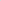 б) при получении от юридических лиц сведений о возникновении угрозы причинения либо о причинении вреда жизни, здоровью граждан, о возникновении чрезвычайных ситуаций.Внеплановые проверки в 2022 году не проводились в связи с отсутствием оснований.